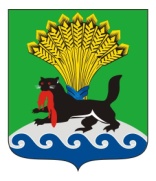 РОССИЙСКАЯ ФЕДЕРАЦИЯИРКУТСКАЯ ОБЛАСТЬИРКУТСКОЕ РАЙОННОЕ МУНИЦИПАЛЬНОЕ ОБРАЗОВАНИЕАДМИНИСТРАЦИЯРАСПОРЯЖЕНИЕОт   «23»   марта  2018г.		                                                        № 28Об утверждении Плана проведения контрольных мероприятий Комитетом по муниципальному финансовому контролю администрации Иркутского районного муниципального образования в сфере бюджетных правоотношений и плана внутреннего финансового аудита на I полугодие 2018 годаРуководствуясь ст. 269.2 Бюджетного кодекса Российской Федерации, в соответствии с п.2.9. Порядка осуществления Комитетом по муниципальному финансовому контролю администрации Иркутского районного муниципального образования полномочий по внутреннему муниципальному финансовому контролю в сфере бюджетных правоотношений, утвержденнымПостановлением администрации Иркутского районного муниципального образования от30.03.2016 № 101, разделом II Стандарта осуществления внутреннего муниципального финансового контроля в сфере бюджетных правоотношений «Планирование контрольных мероприятий», утвержденного  постановлением администрации Иркутского районного муниципального образования от 16.05.2017 № 141, в связи с большим объёмом проверяемой информации и определением реальных сроков проведения контрольных мероприятий с учётом всех возможных временных затрат, руководствуясь ст. ст. 39, 45, 54 Устава Иркутского районного муниципального образования:Утвердить План проведения контрольных мероприятий Комитетом по муниципальному финансовому контролю администрации Иркутского районного муниципального образования в сфере бюджетных правоотношений на I полугодие 2018 года (Приложение 1).Утвердить План внутреннего финансового аудита на I полугодие 2018 года (Приложение 2).Комитету по муниципальному финансовому контролю администрации Иркутского районного муниципального образования обеспечить выполнение в установленном порядке контрольных мероприятий.Признать утратившим силу распоряжение администрации Иркутского районного муниципального образования от 08.12.2017 № 132 «Об утверждении Плана проведения контрольных мероприятий Комитетом по муниципальному финансовому контролю администрации Иркутского районного муниципального образования в сфере бюджетных правоотношений на I полугодие 2018 года».Отделу по организации делопроизводства и работе с обращениями граждан организационно-контрольного управления администрации Иркутского районного муниципального образования внести в оригинал распоряжения администрации района от 08.12.2017 № 132 «Об утверждении Плана проведения контрольных мероприятий Комитетом по муниципальному финансовому контролю администрации Иркутского районного муниципального образования в сфере бюджетных правоотношений на I полугодие 2018 года» информацию о признании акта утратившим силу.Отделу информационной политики организационно – контрольного управления администрации  Иркутского районного муниципального образования в течение 5 (пяти) рабочих дней со дня утверждения настоящего распоряжения обеспечить размещение Плана проведения контрольных мероприятий Комитетом по муниципальному финансовому контролю администрации Иркутского районного муниципального образования в сфере бюджетных правоотношений на I полугодие 2018 года в информационно-телекоммуникационной сети «Интернет» на официальном сайте администрации Иркутского районного муниципального образования www.irkraion.ru7. Контроль за исполнением настоящего распоряжения возложить на  председателя  Комитета по муниципальному финансовому контролю  администрации Иркутского районного муниципального образования.Исполняющий обязанности  Мэра	района   	                                                                                          И.В. Жук